“KUPNÍ SMLOUVA č. 070519uzavřená dle § 2079 a násl. zákona č. 89/2012 Sb., občanského zákoníkuKrajská nemocnice T. Bati, a. s.sídlo: Havlíčkovo nábřeží 600, 762 75 Zlín IČ: 27661989, DIČ: CZ27661989bankovní spojení: ČSOB, pobočka Jeremenkova 42, 772 00 Olomouc, č. ú, 151203067/0300zapsána v obchodním rejstříku u Krajského soudu v Brně oddíl B., vložka 4437zastoupená MUDr. Radomírem Maráčkem, předsedou představenstvaa Ing. Vlastimilem Vajdákem, členem představenstvakontaktní osoba ve věcech plnění této smlouvy: xxxxxxxxxxxxxxxxxxxxxxxxxxx(dále jen „kupující")aTool spol. s r.o.sídlo: Souběžná 526/12 , 158 00 Praha 5 IČO: 44267967, DIČ: CZ44267967bankovní spojení: Česká spořitelna a.s. č.účtu : 1924528379/0800 zapsána v obchodním rejstříku u Městský soud v Praze, oddíl C, vložka 5820 zastoupená: ing.Michal Vaněk, jednatelem společnosti kontaktní osoba ve věcech plnění této smlouvy: xxxxxxxxxxxxxxxxxx (dále jen „prodávající")I.Předmět koupěPředmětem této kupní smlouvy je dodávka 2ks souprav na trombo-koncentráty, která se skládá s agitátoru typ RL-45B a termoboxu TB-80, který jsou ve výlučném vlastnictví prodávajícího (dále jen „předmět koupě").Prodávající a kupující se dohodli, že touto smlouvou prodávající prodává předmět koupě kupujícímu a ten ho přijímá do svého výlučného vlastnictví.Prodávající v souvislosti s dodáním předmětu koupě poskytl kupujícímu kopii prohlášení o shodě a návod kjeho užívání v českém jazyce v tištěné i digitální podobě (CD), dokumentaci dle zákona o zdravotnických prostředcích, případně doklady dle dalších právních předpisů potřebné pro jeho provoz.Prodávající prohlašuje, že předmět koupě nemá žádné faktické ani právní vady a jeho kvalitativní a technické vlastnosti odpovídají příslušným právním předpisům a technickým normám. Prodávající dále prohlašuje, že předmět koupě je nový, nerepasovaný, nepoškozený, plně funkční, v nejvyšší jakosti poskytované výrobcem a spolu se všemi právy nutnými k jeho řádnému a nerušenému nakládáni a užívání kupujícím.II.Kupní cenaKupní cenou se rozumí cena předmětu koupě včetně obalu, jeho dopravy do místa dodání, cla, instalace, uvedení do provozu, likvidace obalů, zaškolení personálu kupujícího v jeho užívání, a poskytnutí návodu k užívání v českém jazyce v tištěné a digitální podobě (CD) a obsahuje i veškeré další náklady a výdaje prodávajícího spojené s realizací této kupní smlouvy. Kupní cena je sjednána jako závazná a nejvýše přípustná.Prodávající prohlašuje, že předmět koupě je ve stavu způsobilém k řádnému užívání.Stránka l z 5Dodací podmínkyMístem dodáni předmětu koupě je sídlo kupujícího, HTO (Hematologicko-transfuzní oddělení) v době od 8.00 do 15.00 v pracovní dny.O dodání předmětu koupě bude oprávněnými osobami smluvních stran sepsán předávací (instalační) protokol.Za prodávajícího předmět koupě předá a nainstaluje technik, který je oprávněn podepsat předávací (instalační) protokol.Prodávající se zavazuje předmět koupě dodat, včetně jeho instalace, kupujícímu do 8 týdnů od podpisu této smlouvy oběma smluvními stranami. O dodání předmětu koupě je povinen prodávající informovat kupujícího v přiměřeném časovém předstihu.Za kupujícího předmět koupě převezme ing. Jiří Novotný (tel.: 577 552 433, mobil: 725 144 270).Prodávající je povinen sdělit kupujícímu, které vybavení je nutné pro instalaci mít připravené v místě dodání zařízení a jaký způsob součinnosti od kupujícího očekává k úspěšné instalaci zařízení a instruktáži příslušných osob.Dodávka se považuje podle této smlouvy za splněnou, pokud: zařízení bylo řádně předáno včetně příslušné dokumentace,zařízení bylo nainstalováno, uvedeno do provozu, provedena vstupní validace, byla provedena instruktáž obsluhy, tj. techniků kupujícího a obsluhujícího personálu, dle zákona o zdravotnických prostředcích,zařízení bylo řádně předáno a převzato.Vlastnické právo k předmětu koupě přechází na kupujícího podpisem předávacího (instalačního) protokolu. S přechodem vlastnického práva přechází současně na kupujícího i nebezpečí škody na předmětu koupě.Dodávka předmětu koupě nesmí být podmíněna budoucím odběrem spotřebního materiálu nebo jiných výrobků, pokud tyto materiály či výrobky nejsou předmětem plnění. Z dodávky předmětu koupě nesmí vyplývat povinnost kupujícího odebírat v budoucnu výlučně určený spotřební materiál nebo výrobky kromě případů, kdy odběr konkrétního spotřebního materiálu nebo výrobků je předepsán výrobcem (tuto skutečnost musí dodavatel prokázat).IV.Platební podmínkyKupující se zavazuje zaplatit kupní cenu na účet prodávajícího uvedený v záhlaví této smlouvy do 30 kalendářních dnů ode dne doručení faktury kupujícímu.Prodávající se zavazuje, že jím vystavená faktura bude obsahovat náležitosti řádného daňového dokladu dle platné právní úpravy. V případě, že faktura nebude mít odpovídající náležitosti, je kupující oprávněn zaslat ji ve lhůtě splatnosti zpět prodávajícímu k doplnění, aniž se tak dostane do prodlení se splatností. Důvody vrácení sdělí kupující prodávajícímu písemně zároveň s vráceným daňovým dokladem. V závislosti na povaze závady je prodávající povinen fakturu včetně jejích případných příloh opravit nebo vyhotovit novou. Lhůta splatnosti počíná běžet znovu od opětovného doručení náležitě doplněných či opravených daňových dokladů.Za prodlení s úhradou faktury je prodávající oprávněn vyúčtovat kupujícímu úrok z prodlení ve výši stanovené dle občanského zákoníku. Za prodlení s úhradou faktury není prodávající oprávněn kromě úroku z prodlení dle předchozí věty uplatňovat vůči kupujícímu jakoukoliv pokutu nebo jinou sankci. Prodlení s úhradou faktur rovněž nebude považováno za podstatné porušení smlouvy.V.Záruka, záruční a pozáruční servisProdávající poskytuje záruku za jakost předmětu koupě v délce 24 měsíců stím, že práva z odpovědnosti za vady výslovně neupravená tímto článkem a záručními podmínkami se řídí příslušnými ustanoveními občanského zákoníku.Prodávající zajišťuje záruční i pozáruční servis na základě Podmínek záručního a pozáručního servisu (příloha č. 2), které jsou nedílnou součástí této smlouvy.Během záruční doby prodávající hradí periodické prohlídky a technické kontroly plynoucí ze zákona nebo doporučení výrobce (opravy nezaviněné uživatelem), KEZ vč. nákladů na dopravu a SW upgrady.Záruční servis bude prodávající provádět bezplatně. Po dobu záruční doby provede prodávající nebo na vlastní náklad zajistí provedení pravidelných technických prohlídek nařízených výrobcem dle zákona o zdravotnických prostředcích, nebo pravidelné revize/prohlídky/validace (pokud jsou pro správnou funkci zařízení výrobcem či servisní organizací nařízeny nebo doporučeny, včetně měněných náhradních dílů), vše včetně vystavení protokolu a případný update softwaru, to vše po dobu záruky bez povinnosti kupujícího platit prodávajícímu nad rámec sjednané kupní ceny, a to v předepsaném intervalu od provedení poslední předcházející pravidelné preventivní prohlídky/validace/revize. Prodávající prokazatelně písemně vyvolá jednání o termínu provedení prohlídky/validace/revize minimálně jeden měsíc před uplynutím termínu platnosti stávající prohlídky/validace/revize. Termín bude stanoven na základě vzájemné dohody ve lhůtě uvedené v tomto bodu výše. Vady musí kupující uplatnit u prodávajícího bez zbytečného odkladu poté, co se o nich dozví.Kupující má právo na úhradu nutných nákladů, které mu vznikly v souvislosti s uplatněním práv z vad.Za záruční vady nebudou považovány ty vady, které byly způsobeny nesprávnou obsluhou nebo údržbou zařízení nebo úmyslným poškozením zařízení kupujícím nebo nepovolanou osobou, případně jakýmikoli jinými zásahy, jednáními nebo skutečnostmi nastalými na straně kupujícího. Odstranění takto zjištěných vad bude provedeno za úplatu.Je-li vadné plnění podstatným porušením této smlouvy, má kupující právo na odstranění vady dodáním nového zařízení bez vady nebo dodáním chybějícího zařízení, na odstranění vady opravou zařízení, na přiměřenou slevu nebo na odstoupení od této smlouvy.Práva kupujícího z vadného plnění tím nejsou dotčena a řídí se dle ust, § 2099 občanského zákoníkuPozáruční servis bude prodávající provádět jen v případě potřeby kupujícího a na jeho výzvu a účtovány budou jen jednotlivé servisní práce a dodávky dle aktuálního ceníku prodávajícího. Maximální doba opravy a případné sankce budou při každé větší opravě dohodnuty zvlášť při převzetí předmětu koupě do opravy.VI.Zvláštní ustanovení o DPHProdávající je povinen sdělit kupujícímu skutečnosti, které zakládají jeho povinnost ručení za neodvedenou daň z přidané hodnoty za zdanitelná plnění uskutečněná podle této smlouvy (viz § 109 zákona č. 235/2004 Sb., o dani z přidané hodnoty, v platném znění). Informace musí poskytnout písemně nejpozději do 10 dnů od vzniku uvedených skutečností.V případě, že skutečnosti definované § 109 zákona č. 235/2004 Sb., o dani z přidané hodnoty, v platném znění, nastanou, je kupující oprávněn zajistit předmětnou daň z přidané hodnoty podle § 109a zákona č. 235/2004 Sb., o dani z přidané hodnoty, v platném znění. Kupující je oprávněn uvedený postup uplatnit zejména v případech, že:na prodávajícího zdanitelného plnění bude vyhlášeno insolvenčnl řízení,prodávající nebude schopen na požádání kupujícího předložit prohlášení o bezdlužnosti vůči správci daně,prodávající sdělí podle odst. 1 tohoto článku smlouvy skutečnosti rozhodné pro vznik povinnosti ručení ze strany kupujícího.V případě, že prodávající poruší povinnost uloženou v odst. 1 a 2 tohoto článku smlouvy je kupující oprávněn vůči němu uplatnit náhradu za veškeré škody, které mu tím vzniknou.Kupující je povinen ve lhůtě 15 dnů sdělit prodávajícímu, že v souladu s předchozími odstavci uplatnil zajištění daně. Tímto oznámením se má za to, že kupující splnil vůči prodávajícímu svůj závazek ve výši uplatněné daně z přidané hodnoty, plynoucí z jednotlivých daňových dokladů.VII.Odstoupení od smlouvyStránka 3 z 5Kterákoliv smluvní strana může od této smlouvy odstoupit, pokud zjisti podstatné porušeni této smlouvy druhou smluvní stranou.Pro účely této smlouvy se za podstatné porušení smluvních povinnosti považuje takové porušeni, u kterého smluvní strana porušujíc! smlouvu měla nebo mohla předpokládat, že při takovémto porušeni smlouvy, s přihlédnutím ke všem okolnostem, by druhá smluvní strana neměla zájem smlouvu uzavřít, tj.:prodlení prodávajícího s dodáním předmětu plnění dle této smlouvy delším než 60 kalendářních dnů;zařízení nebude možné kupujícím během záruční doby užívat po dobu delší 60 kalendářníchdnů;jestliže prodávající ujistil kupujícího, že zařízeni má určité vlastnosti, zejména vlastnosti kupujícím výslovně vymíněné, anebo že nemá žádné vady, a toto ujištění se následně ukáže nepravdivým;nemožnost odstranění vady dodaného zařízení; nebov případě, že se kterékoliv prohlášení prodávajícího uvedené v této smlouvě ukáže jako nepravdivé,Odstoupení od této kupní smlouvy musí mít písemnou formu, musí v něm být přesně popsán důvod odstoupení, podpis odstupující smluvní strany, jinak je odstoupení od této kupní smlouvy neplatné. Tato smlouva zaniká ke dni doručení oznámení odstupující smluvní strany o odstoupení druhé smluvní straně.Odstoupení od této smlouvy se nedotýká práva na náhradu škody vzniklého z porušení smluvní povinnosti, práva na zaplaceni smluvní pokuty a úroku z prodlení, ani ujednání o způsobu řešení sporů a volbě práva.Vlil.Odpovědnost za škoduProdávající je povinen nahradit kupujícímu v plné výši újmu, která kupujícímu vznikla vadným plněním nebo jako důsledek porušeni povinností a závazků prodávajícího dle této smlouvy.Prodávající uhradí kupujícímu náklady vzniklé při uplatňování práv z odpovědnosti za vady.Nebezpečí škody na předmětu plnění přechází na kupujícího předáním a převzetím předmětu plnění kupujícímu.IX.SankcePro případ prodlení prodávajícího s termínem plnění uvedeným v článku III. této smlouvy, se prodávající zavazuje uhradit kupujícímu smluvní pokutu ve výši 0,5 % z kupní ceny včetně DPH uvedené v čl. II této smlouvy, a to za každý i započatý den prodlení.Uplatněním práv z vad či uplatněním smluvních pokut není dotčeno právo na náhradu újmy v plné výši. Smluvní pokutu je kupující oprávněn započíst oproti pohledávce prodávajícího.Pro výpočet smluvní pokuty určené procentem je rozhodná celková kupní cena včetně DPH.Smluvní pokuta je splatná do 30 dnů ode dne doručeni výzvy k jejímu zaplacení. Dnem splatnosti se rozumí den připsání příslušné částky na účet kupujícího.X.Závěrečná ustanovení Pro případ, že se na uzavřenou smlouvu vztahuje povinnost uveřejnění prostřednictvím registru smluv dle zákona č. 340/2015 Sb., o zvláštních podmínkách účinnosti některých smluv, uveřejňování těchto smluv a o registru smluv (zákon o registru smluv), platí, že obě smluvní strany s tímto uveřejněním souhlasí a sjednávají, že správci registru smluv zašle tuto smlouvu k uveřejnění prostřednictvím registru smluv kupující.2.Smlouva nabývá platnosti ke dni podpisu poslední smluvní strany a účinnosti k datu zveřejnění smlouvy v registru smluv dle zákona č. 340/2015 Sb., o registru smluv, podléhá-li smlouva uveřejnění v registru smluv. Strany tímto sjednávají, že jejich vzájemná práva a povinnosti se touto smlouvou řídí již od data, kdy bude Smlouva podepsána poslední smluvní stranou. Je-li však předmětem smlouvy zdravotnický prostředek nabývá smlouva účinnosti nezávisle na svém uveřejnění v registru smluvTato smlouva je uzavřena podle práva České republiky. Ve věcech výslovné neupravených touto smlouvou se smluvní vztah řídl zákonem č. 89/2012 Sb., občanský zákoník, v účinném zněni. Případné spory mezi smluvními stranami, které nebudou vyřešeny vzájemným jednáním, budou projednány věcně a místně příslušnými soudy České republiky.Smluvní strany na sebe přebírají nebezpečí změny okolností v souvislosti s právy a povinnostmi smluvních stran vzniklými na základě této smlouvy. Smluvní strany vylučují uplatnění ustanovení § 1765 odst. 1 a § 1766 občanského zákoníku na svůj smluvní vztah založený touto smlouvouNevymahatelnost nebo neplatnost kteréhokoli ustanovení této smlouvy neovlivní vymahatelnost nebo platnost této smlouvy jako celku, vyjma těch případů, kdy takové nevymahatelné nebo neplatné ustanovení nelze vyčlenit z této smlouvy, aniž by tím pozbyla platnosti. Smluvní strany se pro takový případ zavazují vynaložit v dobré víře veškeré úsilí na nahrazení takového neplatného nebo nevymahatelného ustanovení vymahatelným a platným ustanovením, jehož účel v nejvyšší možné míře odpovídá účelu původního ustanovení a cílům této smlouvy.Smluvní strany si nepřejí, aby nad rámec výslovných ustanovení této smlouvy byla jakákoliv práva a povinnosti dovozovány z dosavadní či budoucí praxe zavedené mezi smluvními stranami či zvyklostí zachovávaných obecně či v odvětví týkajícím se předmětu plnění této smlouvy, ledaže je ve smlouvě výslovně sjednáno jinak. Vedle shora uvedeného si smluvní strany potvrzují, že si nejsou vědomy žádných dosud mezi nimi zavedených obchodních zvyklostí či praxe.Pohledávky vyplývající ze smlouvy lze převést na jinou osobu jen s předchozím písemným souhlasem druhé smluvní strany. Prodávající prohlašuje, že neuzavřel před uzavřením této smlouvy s jinou osobou smlouvu o postoupení všech nebo více pohledávek (faktoringovou nebo podobnou smlouvu), která se vztahuje i na pohledávky vyplývající ze smlouvy. Pokud se toto prohlášení ukáže nepravdivým, má kupující právo od smlouvy odstoupit.Změna nebo doplnění smlouvy může být uskutečněna pouze písemným dodatkem k této smlouvě podepsaným oběma smluvními stranami.Smlouva bude vyhotovena ve dvou vyhotoveních, z nichž každá smluvní strana obdrží po jednom exempláři.Přílohy:č.1 - Cenová nabídkač.2 - Podmínky poskytování záručního servisu prodávajícího č.3 - Prohlášení o shoděč.4 - Nákupní podmínky pro dodávky zdravotnických prostředků do Krajské nemocnice T. Bati a.sMUDr. Radomír Maráček předseda představenstvaIng. Vlastimil Vajdákčlen představenstvaProdávající: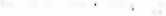 Krajská nemocnice T. Bati, a.s.Havlíčkovo nábřeží 600 762 75 ZlínV Praze dne 4.5.2019Nabídka soupravy na trombo - koncentráty: RL - 45 B + TB - 80Horizontální agitátor typ RL - 45 B s následující specifikací:Horizontální agitátor na 60 vaků o objemu 300 mlProvedení INOX , 10 ks odvětraných roštů, pohonná jednotka s synchronním motorem s příkonem 60W a výstupem 60 kyvů / min. Napětí 230V, 50 Hz Rozměry : 450 x 450 x 430 mm ( š x hl. x v )Hmotnost: 28 kg.Cena je 39.840,- + 21%DPH/10 roštů inox 400x400mm Termobox s regulační skříní typ TB - 80 (specifikace ):Provedení INOX , nominální teplota temperace 22 °C, objem 120 litrů, příkon 160W, napětí 230 V , 50 Hz, rozměry : 690 x 650 x 680mm, ( š x hl. x v ) hmotnost 52 kg, elektronický regulátor teploty , spodní alarm 20 °C, horní alarm 24°C , chlazení/topení zajišťují Peltiérovy články.Možnost připojit na centrální snímání teplot TO.Cena je 125.200,-+ 21%DPHCena lks soupravy je	165.040,- Kč+ 21%DPHProspekt přiložen.S úctouKal lup Jan Tool, spol.s r.o. Na Jezerce 26 140 00 Praha 4 Tel: 2 612 242 60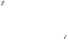 Podmínky poskytování záručního a pozáručního servisuZáruční a pozáruční servis bude poskytovat autorizovaná servisní organizace :Název fy: Tool spol. s r.oSídlo: Souběžná 526/12 , 158 00 Praha 5IČ: 44267967/ DIČ: CZ44267967zapsána v Obchodním rejstříku vedeného Městský soud v Praze, oddíl C, vložka číslo 5820.Uchazeč čestně prohlašuje, že:ve formuláři, který předložil ke splnění ohlašovací povinnosti dle § 26 zákona č. 268/2014 Sb.o zdravotnických prostředcích (provedení povinné registrace) je uvedeno, že je registrovánjako servisní organizaceinstruktáž o zacházení se zdravotnickými prostředky provádí osoby uvedené v § 61 odst. 2zákona č. 268/2014 Sb.Doba od nahlášení závady k zahájení opravy (v hodinách): 72Maximální doba provedení opravy od jejího zahájení (ve dnech): 3Náklady na servis:Cena BTK/validace účtujeme v pozáruční době: 2160,- Kč bez DPHČasový interval periodických kontrol: 24 měsícůCena servisní hodiny: 750,- Kč bez DPHNáklady na dopravu: 9424,- Kč bez DPH (Cena je uvedena jako maximální a může být nižší, pokud technik provádí zákrok zároveň u jiného zákazníka. Dopravné je účtováno pro každou započatou opravu vždy pouze lx a to i při nutnosti více výjezdů ke stejné závadě)Ceny je možné ročně navýšit maximálně o míru inflaceProdávající se zavazuje po dobu záruky zajistit opravu (servis) zařízení do výše uvedené doby od nahlášení závady s tím, že hradí náklady spojené se servisem (práci, materiál, náhradní díly, dopravní a cestovní náklady).Pozáruční servis bude servisní organizací poskytován kupujícímu za podmínky, že kupující nebude v prodlení s úhradou předcházejících faktur vystavených prodávajícím za servis déle než 30 dnů.Pokud kupující nebude v prodlení s úhradou předcházejících faktur a prodávající bude v prodlení s termínem provedení servisu, je kupující oprávněn požadovat po prodávajícím zaplacení smluvní pokuty ve výši 0,2% z pořizovací ceny ZP za každý den prodlení.Pokud kupující bude v prodlení s úhradou předcházejících faktur za servis ZP, který je předmětem této smlouvy déle než 30 dnů, je servisní organizace oprávněna požadovat po kupujícím zaplacení smluvního úroku z prodlení stanovený nařízením vlády z dlužné částky za každý den prodlení.V případě opakovaného nedodržení servisních podmínek uvedených v bodě 3 a 4, je kupující oprávněn požadovat po servisní organizaci částku až ve výši zůstatkové hodnoty přístroje při době odpisu přístroje 10 let. Opakovaným nedodržením se rozumí situace, kdy k nedodržení těchto podmínek došlo více než 3x za období předcházejících 6 kalendářních měsíců. V případě nedodržení servisních podmínek uvedených v bodě 5, je kupující oprávněn požadovat po servisní organizaci částku ve výši zůstatkové hodnoty přístroje při době odpisu přístroje 10 let.Kupující je povinen umožnit prodávajícímu provedení opravy v místě instalace v libovolnou hodinu ve lhůtě pro provedení opravy, kupující je povinen zajistit přesný popis závady před nástupem na provedení opravy, kupující je povinen zajistit možnost převzetí zásilky s náhradním ZP, nebo náhradním dílem v libovolnou hodinu ve lhůtě pro provedení opravy. V případě nesplnění některé z uvedených povinností kupujícího nezbytných pro provedení opravy zaniká kupujícímu jakýkoli sankční nárok na prodávajícího.ES Prohlášení o shodě: Tool K.r o.: Na Jezeree 26 140 00 Prahu 4 česká republika IČO : 44267067: Thenuolm : TR - 80 : 230V,501 Iz: Jedná seo elektromechanické /.an/ení, kleté udržuje íiominálnj nastavenou teplotu naph 22/r'C/.Skríó je tvořena kovovým dvouplúálovyni .skeletem , imhivamm polyuretanovou pfexm. Icmpcraei /aiišfují polovodičové agregáty. Zařízeni je dále vybaveno elektronickým regulátorem teplot, akustickým Alarmem horní a spodní teploty.Zařízení je určeno pro uchovávání materiálu \ plastikových vacích zu .současného vodorovného mícháni pomocí zařízení 'UI.-45B'.Výrobek je navržen a vyroben vc shodě s ;Nařízením vlády č. l 18/2016 Sh . kterým se Manoví technické fiožadaskj na elektrická zařízení nízkého napěliČSN EN 61010-1: ed.2 : 2011Nařízením \ lády é. 117.2U16Sb.. kterým se stanoví technicko požádáv ky na \ v robky z hlediska jejich elektromagnetické kompatibilit)ČSN f .N 55011 ed.A :2U10 . ČSN EM 61326-1 ed.2 :2013Zkoušky provedl : S/U Brno , Hudcova 56b , PSČ 621 00 Brno. Česká republika ITC Akreditov aná zkušební laboratoř č.1004.3 MHSII QM Uherské Hradiště, Česká republikaPoslední dvojčíslí roku, v nímž bylo označení CE na výrobek umístěno : 02 Místo vydáni Datum vydáníRazítkoES Prohlášení o shoděpodle zákonu 0.22'1W Sb. v platném  zněníMy. : Tool, spol. s r.o. Na Jezerce 26,140 00 Praha 4 , DlČ:f'7.4426?%7 prohlašujeme na svou výlučnou odpovědnost. že \ v robekNázev : Horizontální míebadloTyp : RL-45BNapětí : 230,V . 50Hz., 60 Wje vc shodc s následující mi normami:ČSN FN 61010 1;Q3ČSN EN 61326:98+zrriěna A3:05a následujícími nnH/enínií vlády , vc zněni pozdějších předpisu ‘ NV.'NV 118/21116 Sb. v platném zněníNV 117/2016 Sb. v platném /něm'Zkoušky provedl: HZl.'. Pod lisem 129,17102 Prahu 8 Trója. Česká republikaPoslední dvojčíslí raku , v němž bylo označení CT. na výrobek umisiénn • 09Místo vydáni: Praha	Jméno zástupec výrobce : ing. Vaněk MichalDatum vydání 08 V0I6	Funkce t technik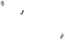 Nenl-ll mezi smluvními stranami předem dohodnuto Jinak, lze plněni poskytnout předáním v areálu KNTB Jen v pracovních dnech v době od 7,00 hodin do 15,00 hodin.Dodávku předmětu plněni je za KNTB oprávněn převzít a zápis o předáni a převzetí podepsat pouze příslušný pověřený zaměstnanec, jehož jméno, příjmení a funkce budou uvedeny v zadáni zakázky a v příslušné smlouvě s tlm, že v době nepřítomnosti tohoto pracovníka rozhoduje o převzetí dodávky a podepsánl příslušného zápisu pracovník pověřený k tomuto jednáni představenstvem KNTB. Nebude-ll ve smlouvě o dodávce uveden pracovník příslušný k převzetí, potvrzuje převzetí a podepisuje příslušný zápis technik MTZ KNTB. Podepsánl zápisu o předáni a převzetí předmětu plněni Jinou osobou než pracovníkem uvedeným ve smlouvě není považováno za splněni dodávky,Je-li předmětem dodávek zboží podléhající rychlé zkáze (potraviny apod.), je dodavatel povinen dodávat zboží pouze čerstvé a v první jakosti.CenaCena uvedená v nabídce účastníka výběrového řízeni a ve smlouvě musí obsahovat všechny výdaje a náklady spojené se splněním dodávky. Nabídková cena musí být uvedena bud' přímo ve smlouvě nebo v cenové nabídce, ceníku či specifikaci ceny, který bude tvořit nedílnou součást smlouvy jako její příloha.Nabídková cena bez DPH je zásadně pevnou cenou platnou po celou dobu platnosti smlouvy v měně Kč, bez vazby na stávajíc! nebo budoucí kurz jiné měny nebo jiné skutečnosti. Pouze v případě, že je to výslovně připuštěno v zadáni zakázky, může být cena stanovena jako nejvýše přípustná, která může být změněna pouze z důvodů a způsobem uvedeným v zadáni zakázky.Není-li v zadáni zakázky výslovně uvedeno jinak, musí být nabídková cena uvedena v členěni jednotková cena (cena jednotlivých dílčích plněni) bez DPH, celková cena bez DPH, DPH (samostatně podle základní a snížené sazby), DPH celkem, celková nabídková cena vč, DPH.Platební podmínkySplatnost faktur za dodané zboží (služby) je účastník výběrového řízeni povinen výslovně navrhnout v návrhu smlouvy počtem dnů ode dne doručeni faktury (daňového dokladu) KNTB. Nenl-ll v zadáni zakázky výslovně uvedeno jinak, musí činit navržená splatnost faktur minimálně 30 kalendářních dnů od doručeni faktury KNTB, Nenl-li v případě ostatních zakázek splatnost faktur uvedena ve smlouvě, činí minimálně 30 dnů od doručení faktury KNTB,V návrhu smlouvy uvede uchazeč či dodavatel výslovně ustanoveni o úrocích z prodleni. Výslovně uvede, zda navrhuje zákonné či smluvní úroky z prodleni. Pokud navrhne zákonné úroky z prodleni, má se zato, že úroky jsou stanovovány podle občanského zákoníku a platného nařízeni vlády. Pokud navrhne smluvní úrok z prodleni, vyjádři číselné jeho výši, a to buď jako denní či jako roční smluvní úrok z prodleni.(. Smluvní úrok z prodleni může být navržen i ve formě Řepo sazby ČNB případně zvýšené o další procentní body (v celých procentních bodech). Řepo sazbou ČNB podle předchozího ustanoveni je míněna dvoutýdenní řepo sazba stanovená ČNB a platná pro první den kalendářního pololetí, v němž došlo k prodleni Smluvní úrok z prodleni, navržený v jakékoli shora uvedené formě, však nesmi být navižen ve výši přesahující výši zákonného úroku z prodleni, stanovené podle výše citovaných předpisů občanského práva.Za prodleni s úhradou faktury není KNTB povinna hradit kromě navrženého úroku z prodleni podle předchozích ustanoveni jakoukoliv smluvní pokutu nebo jinou smluvní sankci. Při prodleni s úhradou faktury není dodavatel oprávněn pozastavit další dílčí plněni až do zaplaceni a prodlení nebude považováno za podstatné porušeni smlouvy.Dodavatel je povinen uvádět na každé faktuře (daňovém dokladu) za jednotlivá dllčl plněni v samostatné rubrice v záhlaví faktury údaj: smlouva č. (číslo zakázky) ze dne (datum uzavřeni smlouvy). V případě, že dodavatel bude dodávat KNTB i jiné výrobky, je povinen vystavovat samostatné faktury za předmět plněni podle jednotlivých zakázek (v jedné faktuře nesmi být uvedeny dodávky na vlče zakázek), V případě, že předmětem plněni jsou dodávky Investičního i neinvestičního charakteru, je dodavatel povinen vystavovat faktury samostatně pro plněni investičního charakteru a samostatně pro plněni neinvestičního charakteru.Faktury, které nebudou obsahovat některou z náležitosti uvedenou v předchozích ustanoveních nebo s nimi budou v rozporu, je KNTB oprávněna vrátit ve lhůtě splatnosti dodavateli k doplněni nebo opravě s tlm, že lhůta splatnosti faktury počne běžet dnem doručeni opravené faktury zadavateli.Každý účastník výběrového řízeni je povinen uvést v návrhu smlouvy ustanoveni odpovídající bodům 7.1. - 7.3., pokud se k příslušné zakázce vztahuji.Závěrečná ustanoveniV případě, že podmínky zadánf veřejné zakázky budou obsahovat ustanoveni odlišná od těchto NP, mají přednost podmínky zadáni zakázky. Pokud se některé ustanoveni NP dostane do rozporu skogentním ustanovením obecně závazného právního předpisu, platí příslušné ustanoveni právního předpisu s tlm, že zbývajíc! ustanoveni NP zůstávají v platnosti.Pohledávky vyplývající ze smlouvy lze převést na jinou osobu jen s předchozím písemným souhlasem druhé smluvní strany. V případě, že účastník výběrového řízeni uzavřel před podáním nabídky s jinou osobou smlouvu o postoupeni všech nebo vlče pohledávek (faktoríngovou nebo podobnou smlouvu), která se vztahuje I na pohledávky vyplývající ze smlouvy, je povinen tuto skutečnost uvést v nabídce a v návrhu smlouvy. Neuvede-li tuto skutečnost v nabídce a v návrhu smlouvy, je KNTB oprávněna od smlouvy odstoupit.KNTB může písemným oznámením zastaným dodavateli, píp. jeho právnímu nástupci. u«n3H plainest smlouvy v p5ipatiě prodeje podniku nebe jeho části, jehož pres:fednfcivSm byla zakázka rfeializqvňrs. 0 činnost smlouvy vtomto pílpacié zaniká domčeni-ri pfe&nného oznámeni.BA Pro případ. že se na uzav’nnflu smlouvu (íztetaje pnvinnost uveřejněni prostřednictvím registru smluv dle zákona 6. atOOTJS Sb. o zvláštních podmFtiMch íiílnncttl nSfcterých ©mluv, uvarejáovénl técliio smluv a o registru ůtíuv [zákcn o registru smluv), v platném zněn', platí, to obů smluvní euany s tímto uveřejněním souhlasí a sjednávají, ia správci reaisťir smruv zašle tuto smlouvu k uuetejnárí píeatfedrtkslvím registra smluv KNTB,S.fi. Pro-pavr'vilaltf mežIsffliwvriMsIraiíc.Tii, které rejsou výslnwtfi uprausny smLouvnu, platí tylo NP a české obecní závazné právn pfedpěy. 'zsjTáflapJTskišnáMsteiriovařď nbfenského zákoníku a h projednáváni sporů mezí smuvními stranami jsou plMjináCeeKé soucy.VeZirr* mu 201 s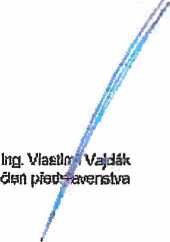 MlfDr. Radomír Maráčsk, predsate prédstďv&isř/aNlžepoťepsanáMázavasfdio:	Tool s.r.o., Souběžná 111/12,158 00 Praha 5tó.	44267967zastoupena	Ing. Michal Vaněk - jednatelprohlaáije.žese podrobní seznámila s testem NP a souhlas! s tin, žc> podpisům nákupních podmínek ae tyto stávej i nedílnou scučěsti aflauSně obchsdrvl srrtovmy, která bude treszi ni a KNTS po pcdpsu nákupních podmlnak uzavřena.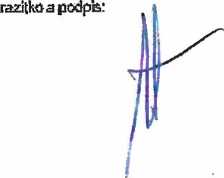 Cahimpodplsur 5 -08- 2019Jméno, příjmení, řunkos,Ing. Michal Vaněk - jednatel21%DPH		33.398,40 KčCena lks soupravy včetně DPH		199.698,40,- KčCena 2ks souprav		399.396,80,-KčStojan /9.500,-Kč /v ceně soupravDoprava externí.